ПРАВИЛА МЫТЬЯ ИГРУШЕК:Игрушки моют в специально выделенных, промаркированных емкостях.Приобретённые игрушки (за исключением мягконабивных) перед поступлением групповые моются проточной водой(температура 37 градусов) с мылом или иным моющим средством, с безвредным для здоровья детей, и затем высушиваются на воздухе.Пенолатексные ворсованные игрушки и мягконабивные игрушки обрабатываются согласно инструкции производителя.Игрушки, которые не подлежат влажной обработке (мытью, стирке), используются только в качестве дидактическогоматериала.Игрушки моются ежедневно в конце рабочего дня, а в группах для детей младенческого и раннего возраста – 2 раза в день. Кукольная одежда стирается по мере загрязнения с использованием детского мыла и проглаживается.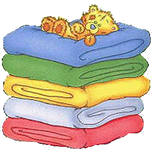 